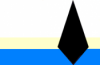 Uitnodiging voor de  Algemene Ledenvergadering van de Top-klasse          Zondag 10 december bij Hajé hotel Joure, Klokmakkerij 1 8501 ZS Joure.  Van 10.30 uur tot 13:00 uur, inloop vanaf 10:001)       Opening2)       Vaststellen agenda3)       Notulen d.d. 2 april  2017: Notulen voorjaars ALV 2 april 20174)       Mededelingen5)       Verkiezing: Aftredend en niet herkiesbaar: Dorianne Schuurman. Anton Lingbeek zal haar taken overnemen als wedstrijdsecretaris. Aftredend en niet herkiesbaar als voorzitter: Anton Lingbeek. Hans Kamminga wordt voorgedragen door het bestuur als opvolger van Anton. 6)       Website7)       Voorbereiding Boot-Holland 20188)     Evaluatie wedstrijdzeilen en aanleiding voor terugtrekken Dorianne. 9)     Concept wedstrijdkalender 201810)     Wedstrijdtrainingen bij VWDTP11)     Toerzeilen, voorstellen programma 201812)     Rondvraag13)     SluitingEinde vergadering 13:00Namens het bestuur van de TOP-klasse,Anton Lingbeek
Voorzitter TOP-klasse